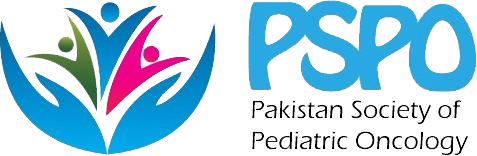 April 21 – 22, 2016Registration FormFirst Name:      								 Last Name:       Title: 					 Institute:      Designation:      Postal Address:      Postal Code:      	City:      							Country:      Mobile: 	     		E-mail:      Registration Categories: Consultants 								   	(Registration Fee = Rs.2000/-)PSPO Members							   	(Registration Fee = Rs.1000/-)Expatriate Member							   	(Registration Fee = $20/-)Trainees								   	(Registration Fee = Rs.1000/-) Nurses/Pharmacists							   	(Registration Fee = Rs.500/-)			Post Conference Workshops: (23rd April 2016)Critical Care in Pediatric Oncology					   	(Registration Fee = Rs.500/-)Pediatric Radiation Planning						   	(Registration Fee = Rs.500/-)Palliative & End of life Care						   	(Registration Fee = Rs.500/-)Supportive care/Infection control & Nutrition in Pediatric Onco	   	(Registration Fee = Rs.500/-)Pharmacist’s role in optimizing pediatric cancer care		   	(Registration Fee = Rs.500/-)Focal Persons for Receiving Registration Fee.	ICCH				Mr. MumtazAKU				Dr. ReshamSKMCH			Dr. RabiaChildren Hospital Lahore	Dr. MehwishIslamabad			Dr. Nuzhat(PIMS)Multan				Dr. Zulfiqar(Children Hospital)Note: Payment can be made by cheque in favor of Pakistan Society of Pediatric Oncology.